الإحصاء الفلسطيني يصدر بياناً صحفياً تحت عنوان:مجالات الدراسة والعلاقة بسوق العمل للأفراد (20-29 سنة)، 2022الأعمال والإدارة من أعلى التخصصات التي درسها الأفراد (20-29 سنة) الحاصلين على شهادة دبلوم متوسط أو بكالوريوس من بين مجالات دراسية مختارة في العام 2022، سجّل تخصص الأعمال والإدارة النسبة الأعلى بين الأفراد         (20-29 سنة) الحاصلين على شهادة دبلوم متوسط أو بكالوريوس، مع العلم أن نسبة الحاصلين على تخصص الأعمال والإدارة كانت الأعلى من بين التخصصات الأخرى للأفراد في نفس الفئة العمرية خلال العقد الماضي.في حين سجّل تخصص العلوم الاجتماعية والسلوكية أعلى معدل بطالة بين الأفراد في الفئة العمرية نفسها الحاصلين على شهادة دبلوم متوسط أو بكالوريوس في فلسطين في العام 2022.فجوة واضحة بين الإناث والذكور في معدلات البطالة لجميع مجالات الدراسةمن بين مجالات دراسية مختارة في العام 2022، سجل أعلى معدل بطالة بين الذكور (20-29 سنة) الحاصلين على شهادة دبلوم متوسط أو بكالوريوس في تخصص اللغات بنسبة 52%،  في حين سجل أعلى معدل بطالة بين الإناث (20-29 سنة) الحاصلات على شهادة دبلوم متوسط أو بكالوريوس في تخصص العلوم الفيزيائية وتخصص العلوم الاجتماعية والسلوكية بنسبة %78 لكل منهما.نسبة الأفراد (20- 29 سنة) الحاصلين على مؤهل علميدبلوم متوسط أو بكالوريوس في فلسطين ومعدل البطالة لنفس الفئة لمجالات دراسية مختارة والجنس، 2022انخفاض معدل البطالة بين الأفراد (20-29 سنة) في الضفة الغربية الحاصلين والحاصلات على شهادة دبلوم متوسط أو بكالوريوس مع ثبات في معدل البطالة في قطاع غزة لنفس الفئة، إذ بلغ هذا المعدل على المستوى الوطني 48% في العام 2022، بواقع 28% في الضفة الغربية و74% في قطاع غزة. في حين كان هذا المعدل حوالي 53% في العام 2021، بواقع 35% في الضفة الغربية و74% في قطاع غزة.فجوة واضحة بين الضفة الغربية وقطاع غزة في معدلات البطالة لجميع مجالات الدراسةمن بين مجالات دراسية مختارة في العام 2022، سجّل أعلى معدل للبطالة بين الأفراد (20-29 سنة) الحاصلين على شهادة دبلوم متوسط أو بكالوريوس في قطاع غزة  في تخصص العلوم الاجتماعية والسلوكية بنسبة 97%، تلاه تخصص الرفاه بنسبة 88%.في حين سجّل أعلى معدل للبطالة بين الأفراد (20-29 سنة) الحاصلين على شهادة دبلوم متوسط أو بكالوريوس في العام 2022 في الضفة الغربية في تخصص العلوم الفيزيائية بنسبة 47%، تلاه تخصص العلوم الاجتماعية والسلوكية بنسبة 45%.معدل البطالة للأفراد (20- 29 سنة) الحاصلين على مؤهل علميدبلوم متوسط أو بكالوريوس في فلسطين لمجالات دراسية مختارة والمنطقة، 2022يحتاج الخريجون من 13 إلى 20 شهراً للحصول على أول فرصة عمل من بين مجالات دراسية مختارة في العام 2022، بلغ أعلى معدل فترة تعطل بالأشهر بين الأفراد (20-29 سنة) في فلسطين والحاصلين على شهادة دبلوم متوسط أو بكالوريوس في تخصص القانون بمعدل 20 شهراً، في حين بلغ أدنى معدل فترة تعطل في تخصص الهندسة المعمارية والبناء وتخصص الهندسة والحرف الهندسية بمعدل 13 شهراً لكل منهما.معدل فترة التعطل بالأشهر للأفراد (20-29 سنة) في فلسطين الحاصلين على شهادة دبلوم متوسط أو بكالوريوس لمجالات دراسية مختارة والجنس، 2022بلغ عدد المتقدمين لامتحان شهادة الثانوية العامة 87,817 في العام الدراسي 2022/2023، فيما بلغ عدد خريجي مؤسسات التعليم العالي الفلسطينية 46,225 خريج وخريجة في العام الدراسي 2021/2020. ويستوعب السوق المحلي سنوياً بمعدل 3 آلاف فرصة عمل للأفراد الخريجين.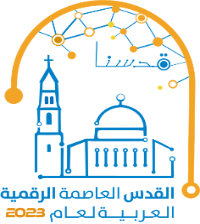 مجال الدراسةنسبة الأفراد (20- 29 سنة) الحاصلين على مؤهل علميدبلوم متوسط أو بكالوريوسنسبة الأفراد (20- 29 سنة) الحاصلين على مؤهل علميدبلوم متوسط أو بكالوريوسنسبة الأفراد (20- 29 سنة) الحاصلين على مؤهل علميدبلوم متوسط أو بكالوريوسمعدل البطالة للأفراد (20- 29 سنة) الحاصلين على مؤهل علميدبلوم متوسط أو بكالوريوسمعدل البطالة للأفراد (20- 29 سنة) الحاصلين على مؤهل علميدبلوم متوسط أو بكالوريوسمعدل البطالة للأفراد (20- 29 سنة) الحاصلين على مؤهل علميدبلوم متوسط أو بكالوريوسمجال الدراسةكلا الجنسينذكورإناثكلا الجنسينذكورإناثالأعمال والإدارة26.928.026.446.632.262.1التعليم15.37.619.362.445.367.6الصحة10.413.09.140.238.042.0اللغات8.43.910.860.851.762.8الهندسة والحرف الهندسية5.49.43.234.526.663.0القانون5.26.64.445.432.566.3تكنولوجيا الاتصالات والمعلومات4.56.33.651.945.060.2العلوم الاجتماعية والسلوكية4.43.05.164.140.677.9الفنون3.63.83.551.140.560.0الرفاه3.62.54.461.043.369.4الهندسة المعمارية والبناء3.47.01.438.638.139.8العلوم الفيزيائية2.41.53.055.927.078.0الصحافة والإعلام2.13.61.342.436.4{56.0}{  }: تشير إلى أن التباين مرتفع في هذه الفئة.{  }: تشير إلى أن التباين مرتفع في هذه الفئة.{  }: تشير إلى أن التباين مرتفع في هذه الفئة.{  }: تشير إلى أن التباين مرتفع في هذه الفئة.{  }: تشير إلى أن التباين مرتفع في هذه الفئة.{  }: تشير إلى أن التباين مرتفع في هذه الفئة.{  }: تشير إلى أن التباين مرتفع في هذه الفئة.المصدر: الجهاز المركزي للإحصاء الفلسطيني، 2023. قاعدة بيانات مسح القوى العاملة للعام 2022. رام الله – فلسطينالمصدر: الجهاز المركزي للإحصاء الفلسطيني، 2023. قاعدة بيانات مسح القوى العاملة للعام 2022. رام الله – فلسطينالمصدر: الجهاز المركزي للإحصاء الفلسطيني، 2023. قاعدة بيانات مسح القوى العاملة للعام 2022. رام الله – فلسطينالمصدر: الجهاز المركزي للإحصاء الفلسطيني، 2023. قاعدة بيانات مسح القوى العاملة للعام 2022. رام الله – فلسطينالمصدر: الجهاز المركزي للإحصاء الفلسطيني، 2023. قاعدة بيانات مسح القوى العاملة للعام 2022. رام الله – فلسطينالمصدر: الجهاز المركزي للإحصاء الفلسطيني، 2023. قاعدة بيانات مسح القوى العاملة للعام 2022. رام الله – فلسطينالمصدر: الجهاز المركزي للإحصاء الفلسطيني، 2023. قاعدة بيانات مسح القوى العاملة للعام 2022. رام الله – فلسطينمجال الدراسةفلسطينالمنطقةالمنطقةمجال الدراسةفلسطينالضفة الغربيةقطاع غزةالأعمال والإدارة46.627.875.2التعليم62.437.674.1الصحة40.219.465.6اللغات60.837.182.1الهندسة والحرف الهندسية34.520.663.4القانون45.423.176.0تكنولوجيا الاتصالات والمعلومات51.936.467.2العلوم الاجتماعية والسلوكية64.1{45.1}97.3الفنون51.133.478.2الرفاه61.037.788.3الهندسة المعمارية والبناء38.623.778.6العلوم الفيزيائية55.9{46.7}{69.3}الصحافة والإعلام42.415.874.4{  }: تشير إلى أن التباين مرتفع في هذه الفئة.{  }: تشير إلى أن التباين مرتفع في هذه الفئة.{  }: تشير إلى أن التباين مرتفع في هذه الفئة.{  }: تشير إلى أن التباين مرتفع في هذه الفئة.المصدر: الجهاز المركزي للإحصاء الفلسطيني، 2023. قاعدة بيانات مسح القوى العاملة للعام 2022. رام الله – فلسطينالمصدر: الجهاز المركزي للإحصاء الفلسطيني، 2023. قاعدة بيانات مسح القوى العاملة للعام 2022. رام الله – فلسطينالمصدر: الجهاز المركزي للإحصاء الفلسطيني، 2023. قاعدة بيانات مسح القوى العاملة للعام 2022. رام الله – فلسطينالمصدر: الجهاز المركزي للإحصاء الفلسطيني، 2023. قاعدة بيانات مسح القوى العاملة للعام 2022. رام الله – فلسطينمجال الدراسةكلا الجنسينالجنسالجنسمجال الدراسةكلا الجنسينذكورإناثالأعمال والإدارة17.915.319.4التعليم18.113.319.1الصحة13.510.615.6اللغات19.217.319.5الهندسة والحرف الهندسية13.412.814.3القانون19.519.719.3تكنولوجيا الاتصالات والمعلومات14.517.212.0العلوم الاجتماعية والسلوكية15.6-16.8الفنون14.3{8.6}17.5الرفاه17.1-20.0الهندسة المعمارية والبناء12.613.0-العلوم الفيزيائية17.8-20.1الصحافة والإعلام14.9{13.0}-{  }: تشير إلى أن التباين مرتفع في هذه الفئة.{  }: تشير إلى أن التباين مرتفع في هذه الفئة.{  }: تشير إلى أن التباين مرتفع في هذه الفئة.{  }: تشير إلى أن التباين مرتفع في هذه الفئة.(-): تعني لا يوجد عدد كافي من المشاهدات(-): تعني لا يوجد عدد كافي من المشاهدات(-): تعني لا يوجد عدد كافي من المشاهدات(-): تعني لا يوجد عدد كافي من المشاهداتالمصدر: الجهاز المركزي للإحصاء الفلسطيني، 2023. قاعدة بيانات مسح القوى العاملة للعام 2022. رام الله – فلسطينالمصدر: الجهاز المركزي للإحصاء الفلسطيني، 2023. قاعدة بيانات مسح القوى العاملة للعام 2022. رام الله – فلسطينالمصدر: الجهاز المركزي للإحصاء الفلسطيني، 2023. قاعدة بيانات مسح القوى العاملة للعام 2022. رام الله – فلسطينالمصدر: الجهاز المركزي للإحصاء الفلسطيني، 2023. قاعدة بيانات مسح القوى العاملة للعام 2022. رام الله – فلسطين